2022年度四川省广元市昭化区应急管理局部门决算公开说明目    录第一部分  部门概况	1一、部门职责	1二、机构设置	4第二部分  2022年度单位决算情况说明	5一、收入支出决算总体情况说明	5二、收入决算情况说明	5三、支出决算情况说明	6四、财政拨款收入支出决算总体情况说明	6五、一般公共预算财政拨款支出决算情况说明	7六、一般公共预算财政拨款基本支出决算情况说明	10七、“三公”经费财政拨款支出决算情况说明	10八、政府性基金预算支出决算情况说明	12九、国有资本经营预算支出决算情况说明	12十、其他重要事项的情况说明	12第三部分  名词解释	14第四部分  附件	17附件1	17附件2	29附件3	33第五部分  附表	47一、收入支出决算总表	47二、收入决算表	47三、支出决算表	47四、财政拨款收入支出决算总表	47五、财政拨款支出决算明细表	47六、一般公共预算财政拨款支出决算表	47七、一般公共预算财政拨款支出决算明细表	47八、一般公共预算财政拨款基本支出决算表	47九、一般公共预算财政拨款项目支出决算表	47十、政府性基金预算财政拨款收入支出决算表	47十一、国有资本经营预算财政拨款收入支出决算表	47十二、国有资本经营预算财政拨款支出决算表	47十三、财政拨款“三公”经费支出决算表	47第一部分  部门概况一、部门职责1、负责应急管理工作，组织和指导各镇、区级各部门应对安全生产类、自然灾害类等突发事件和综合防灾减灾救灾工作。负责安全生产综合监督管理和工矿商贸、煤炭行业、危险化学品、烟花爆竹安全生产监督管理工作。2、拟订应急管理、安全生产等政策措施，组织编制应急体系建设、安全生产和综合防灾减灾规划。3、负责组织、指导应急预案体系建设，建立完善事故灾难和自然灾害分级应对制度，牵头组织编制综合应急防灾减灾预案和安全生产类、自然灾害类专项预案，负责应急预案衔接工作，组织开展预案演练并落实，推动应急避难设施建设。4、牵头建立统一的应急管理信息系统，负责信息传输渠道的规划和布局，建立监测预警和灾情报告制度，健全自然灾害信息资源获取和共享机制，依法统一发布灾情。5、负责组织、指导、协调安全生产类、自然灾害类等突发事件应急救援，承担全区应对灾害指挥部工作，综合研判突发事件发展态势并提出应对建议，负责组织灾害应急处置工作。6、统一协调指挥各类应急专业队伍，建立应急协调联动机制，推进指挥平台对接，提请衔接武警部队参与应急救援工作。7、按照国家、省、市相关政策和规定负责消防、森林火灾扑救、抗洪抢险、地震和地质灾害救援、生产安全事故救援等专业应急救援力量建设，依法依规统筹指导各乡镇（街道）、有关单位及社会应急救援力量和应急保障能力建设。8、按照国家相关政策和省、市、区相关规定负责消防工作，组织和指导消防监督、火灾预防、火灾扑救等工作。9、负责自然灾害综合监测预警工作，承担自然灾害综合风险评估工作。指导协调森林火灾、水旱灾害、地质灾害等防治工作。10、负责组织、协调灾害救助工作，组织和指导灾情核查、损失评估、救灾捐赠工作，管理、分配中央、省、市下拨及区级救灾款物并监督使用。11、依法承担区政府安全生产综合监督管理责任，指导协调、监督检查各镇和区级有关部门安全生产工作，组织开展安全生产巡查、考核工作。12按照分级、属地原则，依法监督检查工矿商贸生产经营单位贯彻执行安全生产法律法规情况及其安全生产条件和有关设备（特种设备除外）、材料、劳动防护用品的安全生产管理工作。协助省、市应急部门做好在昭央属、省属、市属重点工矿商贸企业安全生产监督管理工作。13、承担煤矿、非煤矿山、危险化学品和烟花爆竹等生产经营单位安全生产准入及非药品类易制毒化学品备案管理责任。14、拟订煤炭产业发展计划并组织实施，按权限审核、上报煤炭建设项目并负责监督管理。负责煤炭生产协调和监督管理，煤炭行业结构调整和产业升级，煤矿瓦斯等级鉴定、瓦斯治理和利用。推进煤炭体制改革。15、承担煤矿安全生产监督管理责任，依法监督检查煤矿企业贯彻执行安全生产法律法规情况及其安全生产条件和有关设备（特种设备除外）、材料、劳动防护用品的安全生产管理工作。负责组织、指导煤矿企业安全专项整治、安全标准化、瓦斯和水害防治及相关安全科技发展工作。参与煤矿事故调查处理工作。16、承担防震减灾工作职责。负责地震监测设施和观测环境保护工作，负责全区工程建设场地地震安全性评价的监督管理工作，承担全区重大工程的抗震设防监督工作。接受省地震局的业务指导。17、依法组织、指导生产安全事故调查处理，监督事故查处和责任追究落实情况。组织开展自然灾害类突发事件的调查评估工作。18、开展应急管理和安全生产方面的交流与合作，组织参与安全生产类、自然灾害类等突发事件的跨区域救援工作。19、制定应急物资储备和应急救援装备规划并组织实施，会同区发展改革局等部门建立健全应急物资信息平台和调拨制度，实行统一调度。20、负责应急管理、安全生产宣传教育和培训工作，组织和指导应急管理、安全生产、地震灾害防御的科学技术研究、推广应用和信息化建设工作。21、负责职责范围内的职业健康、生态环境保护、审批服务便民化等工作。22、完成区委、区政府交办的其他任务。23、职能转变。加强、优化、统筹应急能力建设，构建统一领导、权责一致、权威高效的应急能力体系，推动形成统一指挥、专常兼备、反应灵敏、上下联动、平战结合的中国特色应急管理体制。一是坚持以防为主、防抗救结合，坚持常态减灾和非常态救灾相统一，努力实现从注重灾后救助向注重灾前预防转变，从应对单一灾种向综合减灾转变，从减少灾害损失向减轻灾害风险转变，提高全区应急管理水平和防灾减灾救灾能力，防范化解重大安全风险。二是坚持以人为本，把确保人民群众生命安全放在首位，确保受灾群众基本生活保障，加强应急预案演练，增强全民防灾减灾意识，提升公众知识普及和自救互救技能，切实减少人员伤亡和财产损失。三是树立安全发展理念，坚持生命至上、安全第一，完善安全生产责任制，坚决遏制重特大安全事故。二、机构设置广元市昭化区应急管理局下属二级预算单位0个，其中行政单位0个，参照公务员法管理的事业单位0个，其他事业单位0个。第二部分  2022年度单位决算情况说明一、收入支出决算总体情况说明2022年度收、支总计871.81万元。与2021年相比，收、支总计减少了616.29万元，减少了41%。主要变动原因是自然灾害救助资金减少、结转结余减少。二、收入决算情况说明2022年本年收入合计871.81万元，其中：一般公共预算财政拨款收入871.81万元，占100%。三、支出决算情况说明2022年本年支出合计871.81万元，其中：基本支出729.52万元，占84%；项目支出142.29万元，占16%。四、财政拨款收入支出决算总体情况说明2022年财政拨款收、支总计871.81万元。与2021年相比，财政拨款收、支总计减少616.29万元，减少了41%，主要变动原因一是上级追加的自然灾害救助资金数量减少，二是当年无结转结余资金。五、一般公共预算财政拨款支出决算情况说明（一）一般公共预算财政拨款支出决算总体情况2022年一般公共预算财政拨款支出871.81万元，占本年支出合计的100%。与2021年相比，一般公共预算财政拨款支出减少315.43万元，减少27%。主要变动原因是当年自然灾害救灾资金减少。（二）一般公共预算财政拨款支出决算结构情况2022年一般公共预算财政拨款支出871.81万元，主要用于以下方面:社会保障和就业（类）支出66.49万元，占8%；卫生健康支出18.89万元，占2%；住房保障支出38.14万元，占4%；灾害防治及应急管理支出（类）748.3万元，占86%。（三）一般公共预算财政拨款支出决算具体情况2022年一般公共预算支出决算数为871.81万元，完成预算100%。其中：1.社会保障和就业（类）行政事业单位离退休（款）机关事业单位基本养老保险缴费支出（项）: 支出决算为66.49万元，完成预算100%，决算数等于预算数。2.卫生健康（类）行政事业单位医疗（款）行政单位医疗，事业单位医疗（项）:支出决算为18.89万元，完成预算100%，决算数等于预算数。3.住房保障支出（类）住房改革支出（款）住房公积金（项）:支出决算为38.14万元，完成预算100%，决算数等于预算数。4.灾害防治及应急管理支出（类）应急管理事务（款）行政运行（项）:支出决算为606.01万元，完成预算100%，决算数等于预算数。5.灾害防治及应急管理支出（类）应急管理事务（款）安全监管（项）:支出决算为25万元，完成预算100%，决算数等于预算数。6.灾害防治及应急管理支出（类）应急管理事务（款）其他应急管理支出（项）:支出决算为35.79万元，完成预算100%，决算数等于预算数。7.灾害防治及应急管理支出（类）自然灾害救灾及恢复重建支出（款）其他自然灾害救灾及恢复重建（项）:支出决算为16.5万元，完成预算100%，决算数等于预算数。8.灾害防治及应急管理支出（类）其他灾害防治及应急管理支出（款）其他灾害防治及应急管理支出:支出决算为65万元，完成预算100%。决算数等于预算数。六、一般公共预算财政拨款基本支出决算情况说明	2022年一般公共预算财政拨款基本支出729.52万元，其中：人员经费496.82万元，主要包括：基本工资、津贴补贴、奖金、绩效工资、机关事业单位基本养老保险缴费、职业年金缴费、职工基本医疗保险缴费、其他社会保障缴费、住房公积金、其他工资福利支出等。公用经费232.7万元，主要包括：办公费、印刷费、手续费、水费、电费、邮电费、物业管理费、差旅费、维修（护）费、会议费、培训费、公务接待费、劳务费、工会经费、公务用车运行维护费、其他交通费、其他商品和服务支出等。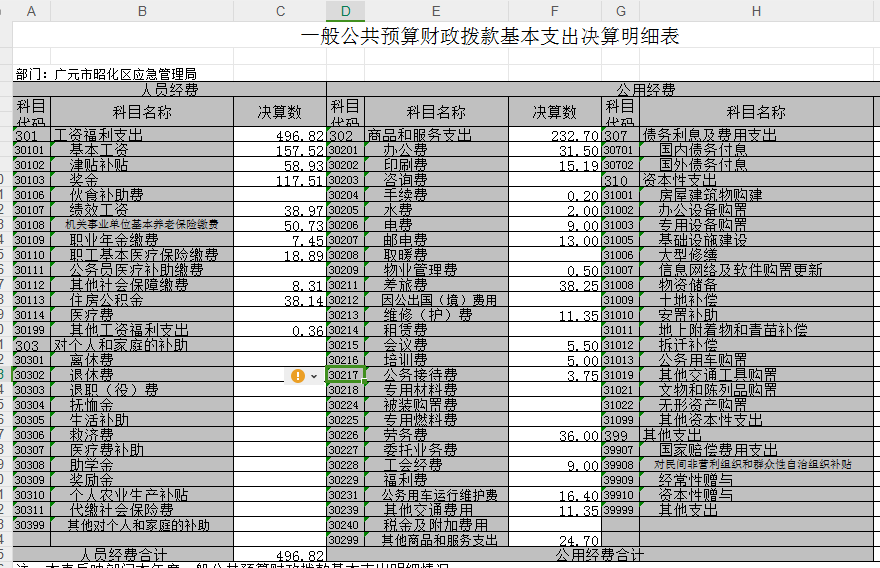 七、“三公”经费财政拨款支出决算情况说明（一）“三公”经费财政拨款支出决算总体情况说明2022年“三公”经费财政拨款支出决算为20.15万元，完成预算100%，决算数等于预算数。（二）“三公”经费财政拨款支出决算具体情况说明2022年“三公”经费财政拨款支出决算中，因公出国（境）费支出决算0万元，年初无此预算；公务用车购置及运行维护费支出决算16.4万元，占81%；公务接待费支出决算3.75万元，占19%。具体情况如下：1.因公出国（境）经费支出0万元，年初未安排预算。 因公出国（境）支出决算较2021年无变化。2.公务用车购置及运行维护费支出16.4万元,完成预算100%。公务用车购置及运行维护费支出决算比2021年增加6.45万元，增长65%。主要原因是2021年末新购置执法车一辆，运行成本增加。其中：公务用车购置支出0万元。全年按规定更新购置公务用车0辆。截至2022年12月底，单位共有公务用车6辆，其中：执法车3辆，特种作业车1辆，摩托车2辆。公务用车运行维护费支出16.4万元。主要用于安全执法监督检查、森林防灭火、防汛指挥部，防灾救灾，应急抢险，人工影响天气等所需的公务用车燃料费、维修费、过路过桥费、保险费等支出。3.公务接待费支出3.75万元，完成预算100%。公务接待费支出决算比2021年减少0.45万元，减少11%。主要原因是严格执行中央八项规定，严格接待标准和规模。其中：国内公务接待支出3.75万元，主要用于日常上级督导检查所发生的公务接待。国内公务接待110批次，580人次（不包括陪同人员），共计支出3.75万元，具体内容包括：省市督导检查生活支出3.75万元。外事接待支出0万元。八、政府性基金预算支出决算情况说明2022年政府性基金预算财政拨款支出0万元。九、国有资本经营预算支出决算情况说明2022年国有资本经营预算财政拨款支出0万元。十、其他重要事项的情况说明（一）机关运行经费支出情况2022年，区应急管理局机关运行经费支出232.7万元，比2021年增加51.07万元，增长28%。主要原因是职能划转，增加了防汛指挥部日常工作。（二）政府采购支出情况2022年，区应急管理局政府采购支出总额0万元，其中：政府采购货物支出0万元、政府采购工程支出0万元、政府采购服务支出0万元。授予中小企业合同金额0万元，其中：授予小微企业合同金额0万元。（三）国有资产占有使用情况截至2022年12月31日，区应急管理局共有车辆6辆，其中：执法车3辆，特种作业车1辆，摩托车2辆。主要用于安全执法监督检查、森林防灭火、防汛指挥部，防灾救灾，应急抢险，人工影响天气等。单价50万元以上通用设备0台（套），单价100万元以上专用设备0台（套）。（四）预算绩效管理情况根据预算绩效管理要求，本部门在2022年度预算编制阶段，组织对乡镇安全生产工作经费、应急指挥中心工作经费等14个项目开展了预算事前绩效评估，对部门整体和所有项目支出编制了绩效目标，预算执行中，按照财政要求全面开展了绩效运行监控，财政抽取2022-2023年自然灾害救灾资金—冬春临时生活困难救助开展了重点运行监控；组织对2022年度一般公共预算支出、政府性基金预算支出、国有资本经营预算支出、社会保险基金预算支出以及资本资产、债券资金等全覆盖开展了绩效自评 ，形成了广元市昭化区应急管理局部门整体绩效自评报告（表)、专项预算项目绩效自评报告（表），其中，部门整体绩效自评得分为91.8分。《2022年广元市昭化区应急管理局部门整体绩效自评报告（表）》和《项目支出绩效自评报告（表）》详见附件。第三部分  名词解释1.财政拨款收入：指单位从同级财政部门取得的财政预算资金。2.事业收入：指事业单位开展专业业务活动及辅助活动取得的收入。。3.经营收入：指事业单位在专业业务活动及其辅助活动之外开展非独立核算经营活动取得的收入。4.其他收入：指单位取得的除上述收入以外的各项收入。主要利息收入（收入类型）等。 5.使用非财政拨款结余：指事业单位使用以前年度积累的非财政拨款结余弥补当年收支差额的金额。 6.年初结转和结余：指以前年度尚未完成、结转到本年按有关规定继续使用的资金。 7.结余分配：指事业单位按照会计制度规定缴纳的所得税、提取的专用结余以及转入非财政拨款结余的金额等。8、年末结转和结余：指单位按有关规定结转到下年或以后年度继续使用的资金。9.社会保障和就业支出（类）行政事业单位养老支出（款）机关事业单位基本养老保险缴费支出（项）：指在单位编职工的全年基本养老保险支出。10.卫生健康支出（类）行政事业单位医疗（款）行政（事业）单位医疗（项）：指单位在编人员公务员及事业人员全年的医疗保险支出。10.住房保障支出（类）住房改革支出（款）住房公积金（项）:指在编人员全年公积金单位应缴纳部分。11.灾害防治及应急管理支出（类）应急管理事务（款）行政运行（项）:指区应急管理局全年单位应付职工工资，绩效及日常运转所需费用。12.灾害防治及应急管理支出（类）应急管理事务（款）其他应急管理支出（项）:指应急物质储备等费用支出13.灾害防治及应急管理支出（类）自然灾害救灾及恢复重建支出（款）其他自然灾害救灾及恢复重建（项）:指冬令春荒支出及受灾群众临时生活救助等。14.灾害防治及应急管理支出（类）其他灾害防治及应急管理支出（款）其他灾害防治及应急管理支出:支地灾及洪灾抢险项目支出及农房重建支出等。15.基本支出：指为保障机构正常运转、完成日常工作任务而发生的人员支出和公用支出。16.项目支出：指在基本支出之外为完成特定行政任务和事业发展目标所发生的支出。 17.经营支出：指事业单位在专业业务活动及其辅助活动之外开展非独立核算经营活动发生的支出。18.“三公”经费：指单位用财政拨款安排的因公出国（境）费、公务用车购置及运行费和公务接待费。其中，因公出国（境）费反映单位公务出国（境）的国际旅费、国外城市间交通费、住宿费、伙食费、培训费、公杂费等支出；公务用车购置及运行费反映单位公务用车车辆购置支出（含车辆购置税）及租用费、燃料费、维修费、过路过桥费、保险费等支出；公务接待费反映单位按规定开支的各类公务接待（含外宾接待）支出。19.机关运行经费：为保障行政单位（含参照公务员法管理的事业单位）运行用于购买货物和服务的各项资金，包括办公及印刷费、邮电费、差旅费、会议费、福利费、日常维修费、专用材料及一般设备购置费、办公用房水电费、办公用房取暖费、办公用房物业管理费、公务用车运行维护费以及其他费用。第四部分  附件附件12022年部门整体绩效评价报告一、预算单位概况（一）机构组成   区应急管理局属一级预算单位，与区安全生产综合行政执法大队实行“局队合一”，同时挂广元市昭化区安全生产委员会，昭化区防灾减灾委员会，昭化区应急委员会，昭化区森林防灭火指挥部，昭化区防汛抗旱指挥部，昭化区抗震救灾指挥部，昭化区安全生产事件指挥部。内设7股1室2个中心（科教规划股、综合协调股、政策法规股、自然灾害救援股、基础工贸股、危化股、应急管理保障股、昭化区防灾减灾应急指挥保障中心，昭化区人工影响天气中心）。（二）机构职能1.负责应急管理工作，组织和指导各乡镇（街道）、区级各部门应对安全生产类、自然灾害类等突发事件和综合防灾减灾救灾工作。负责安全生产综合监督管理和工矿商贸、煤炭行业、危险化学品、烟花爆竹安全生产监督管理工作。2.拟订应急管理、安全生产等政策措施，组织编制应急体系建设、安全生产和综合防灾减灾规划。3.负责组织、指导应急预案体系建设，建立完善事故灾难和自然灾害分级应对制度，牵头组织编制综合应急防灾减灾预案和安全生产类、自然灾害类专项预案，负责应急预案衔接工作，组织开展预案演练并落实，推动应急避难设施建设。4.牵头建立统一的应意管理信息系统，负责信息传输渠道的规划和布局，建立监测预警和灾情报告例度，健全自然灾害信息资源获取和共享机制，依法统一发布灾情。5.负责组织、指导、协调安全生产类、自然害类等突发事件应急救援，承担全区应对灾害指挥部工作，综合研判突发事件发展态势并提出应对建议，负责组织灾害应急处置工作。6.统一协调指挥各类应急专业队伍，建立应急协调联动机制，推进指挥平合对接，提请衔接武警部队参与应急救援工作。7.按照国家、省、市相关政策和规定负责消防、森林火灾扑救、抗洪抢险、地震和地质灾害救援、生产安全事故救援等专业应急救援力量建设，依法依规统筹指导各乡镇（街道）、有关单位及社会应急救援力量和应急保障能力建设。8.按照国家相关政策和省、市、区相关规定负责消防工作，组织和指导消防监督、火灾预防、火灾扑救等工作。9.负责自然灾害综合监测预警工作，承担自然灾害综合风险评估工作。指导协调森林火灾、水早灾害、地质史害等防治工作。10.负责组织、协调灾害救助工作，组织和指导灾情核查、损失评估、救灾捐赠工作，管理、分配中央、省、市下拨及区级救灾款物并监督使用。11.依法承担区政府安全生产综合监督管理责任，指导协调、监督检查各乡镇（街道）和区级有关部门安全生产工作,组织开展安全生产巡查、考核工作。12.按照分级、属地原则，依法监督检查工矿商贸生产经营单位贯彻执行安全生产法律法规情况及其安全生产条件和有关设备（特种设备除外）、材料、劳动防护用品的安全生产管理工作。协助省、市应急部门做好在昭央属、省属、市属重点工矿商贸企业安全生产监督管理工作。13.承担煤矿、非煤矿山、危险化学品和烟花爆竹等生产经营单位安全生产准入及非药品类易制毒化学品备案管理责任。14.拟定煤炭产业发展计划并组织实施，按权限审核、上报煤炭建设项目并负责监督管理。负责煤炭生产协调和监督管理，煤炭行业结构调整和产业升级，煤矿瓦斯等级鉴定、瓦斯治理和利用。推进煤炭体制改革。15.承担煤矿安全生产监督管理责任，依法监督检查煤矿企业贯彻执行安全生产法律法规情况及其安全生产条件和有关设备（特种设备除外）、材料、劳动防护用品的安全生产管理工作。负责组织、指导煤矿企业安全专项整治、安全标准化，瓦斯和水害防治及相关安全科技发展工作。参与煤矿事故调査处理工作。16.承担防震减灾工作职责。负责地震监测设施和观测环境保护工作，负责全区工程建设场地地震安全性评价的监督管理工作，承担全区重大工程的抗震设防监督工作。接受省市地震部门的业务指导。17.依法组织、指导生产安全事故调查处理，监督事故查处和责任迫究落实情况。组织开展自然灾害类突发事件的调查评估工作。18.开展应急管理和安全生产方面的交流与合作，组织参与安全生产类、自然灾害类等突发事件的跨区域救援工作。19.制定应急物资储备和应急救援装备规划并组织实施，会同区发展改革局等部门建立健全应急物资信息平台和调拨制度，实行统一调度。20.负责应急管理、安全生产宣传教育和培训工作,组织和指导应急管理、安全生产、地震灾害防御的科学技术研究、推广应用和信息化建设工作。21.负责职责范围内的职业健康、生态环境保护、审批服务便民化等工作。22.完成区委、区政府交办的其他任务。（三）人员概况2022年末我单位共有编制32名，其中：行政编制13名（含机关工勤1名），参公人员编制5名，全额事业编制14名。实有在编人员35人，其中：公务员14人，机关工勤1人，参公7人，全额事业人员13人。二、预算单位财政收支情况（一）单位财政资金收入情况区应急管理局2022年年初预算收入总额为692.17万元，调整预算数179.65万元，当年指标数871.81万元，其中：一般公共预算财政拨款收入862.31万元，占99%。政府性基金预算9.5万元，占1%。单位财政支出情况2022年年初预算支出692.17万元，其中人员类支出458.37万元，公用经费44.8万元，其他运转类189万元。追加人员经费38.46万元，公用经费因响应过紧日子号召压减1.1万元，追加自然灾害救助（农房重建）、省级安全社区建设、自然灾害救助（洪涝灾害抢险、旱灾抢险）、自然灾害防治体系建设（自然灾害风险普查补助）、自动气象站基础配套设施、自动气象站基础配套设施、2021年区域自动气象设备维修、第十届蜀道文化旅游节活动、自动化气象基础配套设置经费、《乡镇天气预报》经费等项目支出142.29万元，共计追加预算179.65万元。年末实际决算支出总额为871.81万元，其中灾害防治及应急管理支出748.3万元（含人员经费373.3万元，公用经费232.7万元，项目支出142.29万元），社会保障和就业支出66.49万元，卫生健康支出18.89万元，住房保障支出38.13万元。三、部门整体预算绩效管理情况（一）部门预算项目绩效管理1.绩效目标制定我局依据区委区政府下达的年度综合目标任务及单位职能职责，从产出指标、效益指标、满意度指标三个维度制定了完整详细的绩效目标，全面实现了要素完整、指标细化量化的基本要求，并在局党委会上讨论通过，绩效目标具体如下：2.目标实现人员类预算经费包括基本工资、津贴补贴、绩效工资、目标奖励、养老保险、医疗保险、失业保险、工伤保险、住房公积金。按照成本可控、职工满意等绩效目标要求及财政总体安排，我局均按月足额发放人员工资，及时办理人员“五险二金”缴纳。截止2022年底，我局严格控制人员经费成本，不存在多付、少付、晚付人员经费等情况，单位职工满意度为100%，圆满完成了人员经费的绩效目标任务。运转类预算经费包括单位定额公用经费及安全生产、防灾减灾、应急管理及指挥中心等工作经费，主要用于保障单位运转及安全生产、防灾减灾、应急管理工作开展的水电、办公、打印、差旅等费用支出，费用支出以绩效目标为导向，严格把控成本、及时合理支付费用，圆满完成绩效目标任务。3.支出控制2022年我单位按照单位实际情况及财政安排，严格按照预算内容执行各类支出，根据权重不同综合计算，部门公用经费预决算偏差度控制在20%以内。4.及时处置我局部门绩效监控调整取消额与结余注销额均为零。5.执行进度在预算执行中，区应急管理局严格按照资金的用途使用，支出总额控制在预算总额以内，按照预算执行进度，及时支付，保障了各绩效目标的顺利推进。如下表，我单位预算执行进度符合量化指标要求6.预算完成情况严格遵守各项财经纪律，加强本单位财务管理工作，制定了相关规章制度，加强和细化了预算编制，严格按照预算执行，确保财政收支平衡，2022年预算执行率为100%，各绩效目标的实际实现与预期目标基本稳合。7.资金结余2022年度我单位预算金额为871.81万元，预算执行金额为871.81万元。8.违规记录无（二）结果应用公开情况根据应急管理局的实际情况，进一步完善了财务收支审批制度、会计工作人员岗位制度等相关制度，各相关人员在工作中严格执行规章制度，加强了内部监督和控制，财务运行透明。按照区财政局的要求，我局及时对预算和决算信息在昭化门户网进行公开，接受广大人民群众的监管。在预算执行中，加强了绩效运行监控，及时发现了在绩效运行中的各项问题，对绩效目标不细、不全的及时进行了细化和完善，并将整改结果按时报送到区财政局相关股室。在各项目实施完成和一个年度整体预算执行完成后，及时组织本单位相关部门、人员开展绩效目标实现自评，并将自评结果在本单位政务公开栏进行公开，以接受内部及服务群众的监督。自评质量本单位严格按照区财政局的要求，对2022年部门整体支出绩效中的目标制定、目标实现、支出控制、执行进度、预算完成等方面开展了自评，自评范围全面、客观、准确。自评得分91.8分。四、评价结论及建议（一）自评结论区应急管理局2022年财务支出基本符合国家财经法规和财务管理制度规定以及有关专项资金管理办法的规定，资金的拨付有完整的审批过程和手续，支出基本符合部门预算批复的用途，资金使用无截留、挤占、挪用、虚列支出等情况。全面完成了年初预期的各项绩效目标任务，在保障机关运转、履行职能职责上整体情况良好。（二）存在问题1.年度项目资金预算增幅较大，导致预算与决算偏离度大2.财政资源配置作用有待进一步加强（三）改进建议1.不断完善部门预算编制工作，在规范制度、细化编制、严格执行等方面下功夫，切实提高预算管理全过程的科学化和精细化水平。2.优化支出结构，统筹运用财力，合理调度财政资金，确保正常运转和社会稳定。加强财政监督，完善监督制约机制，特别是加强项目资金管理，做到专款专用，不断提高财政资金的使用效益。附件22022年预算项目绩效自评报告（中央自然灾害救灾资金（洪涝灾害））一、绩效目标分解下达情况2022年，广元市财政局下达昭化区洪涝灾害资金10万元。二、绩效目标完成情况分析（一）资金投入情况分析。1.项目资金到位情况。资金计划及时到位。广元市财政局向昭化区下达洪涝灾害资金10万元资金，资金到位及时，资金到位率100%。项目资金执行情况。用于补助2022年洪涝灾害应急调查监测，转移危险地区人员，搜救人员，排危除险等应急处置，开展次生灾害隐患排查和应急整治，购买、租赁、运输应急救灾装备物资和抢险备料，现场交通后勤通讯保障，灾情统计以及受灾群众救助等支出。项目资金管理情况。根据国家救灾资金管理使用相关政策规定，结合我区实际，我局认真做好抗洪抢险工作，接受同级财政、审计和主管部门的指导和监督。安排专人制定资金使用方案，并报区人民政府审定。总体绩效目标完成情况分析。各镇已完成2022年汛期抗洪抢险任务，添置充足的防汛抢险应急物资，2022年下达的洪涝灾害资金已全部拨付至各镇。  （三）绩效指标完成情况分析。2022年抗洪抢险资金确保了全区抗洪抢险工作顺利开展，保障了人民群众的生命财产安全，同时也提升了基层队伍抗洪抢险能力，全年未发生因洪涝灾害造成的人员伤亡事故。三、偏离绩效目标的原因和下一步改进措施无。四、绩效自评结果拟应用和公开情况通过自评，我区2022年的抗洪抢险工作经费的使用无违规现象，在确保全区抗洪抢险工作顺利开展的同时未出现重大负面舆情和事件。五、其他需要说明的问题无2022年预算项目绩效自评报告（中央自然灾害救灾资金（干旱灾害））一、绩效目标分解下达情况2022年，广元市财政局下达昭化区干旱灾害资金45万元。二、绩效目标完成情况分析（一）资金投入情况分析。1.项目资金到位情况。资金计划及时到位。广元市财政局向昭化区下达干旱灾害资金45万元，资金到位及时，资金到位率100%。项目资金执行情况。用于补助2022年干旱灾害应急调查监测，转移危险地区人员，搜救人员，排危除险等应急处置，开展次生灾害隐患排查和应急整治，购买、租赁、运输应急救灾装备物资和抢险备料，现场交通后勤通讯保障，灾情统计以及受灾群众救助等支出。项目资金管理情况。根据国家救灾资金管理使用相关政策规定，结合我区实际，我局认真做好抗旱工作，接受同级财政、审计和主管部门的指导和监督。安排专人制定资金使用方案，并报区人民政府审定。总体绩效目标完成情况分析。各镇已完成2022年抗旱任务，添置充足的抗旱应急物资，2022年下达的干旱灾害资金已全部拨付至各镇。（三）绩效指标完成情况分析。2022年抗旱资金确保了全区抗旱工作顺利开展，保障了人民群众的生命财产安全，同时也提升了基层队伍抗旱能力，全年未发生因干旱灾害造成的人员伤亡事故。三、偏离绩效目标的原因和下一步改进措施无。四、绩效自评结果拟应用和公开情况通过自评，我区2022年的抗旱工作经费的使用无违规现象，在确保全区抗旱工作顺利开展的同时未出现重大负面舆情和事件。五、其他需要说明的问题无附件3广元市昭化区财政项目支出绩效自评表(2022年度)广元市昭化区财政项目支出绩效自评表(2022年度)广元市昭化区财政项目支出绩效自评表(2022年度)广元市昭化区财政项目支出绩效自评表(2022年度)广元市昭化区财政项目支出绩效自评表(2022年度)广元市昭化区财政项目支出绩效自评表(2022年度)广元市昭化区财政项目支出绩效自评表(2022年度)广元市昭化区财政项目支出绩效自评表(2022年度)广元市昭化区财政项目支出绩效自评表(2022年度)广元市昭化区财政项目支出绩效自评表(2022年度)广元市昭化区财政项目支出绩效自评表(2022年度)广元市昭化区财政项目支出绩效自评表(2022年度)广元市昭化区财政项目支出绩效自评表(2022年度)广元市昭化区财政项目支出绩效自评表(2022年度)第五部分  附表一、收入支出决算总表二、收入决算表三、支出决算表四、财政拨款收入支出决算总表五、财政拨款支出决算明细表六、一般公共预算财政拨款支出决算表七、一般公共预算财政拨款支出决算明细表八、一般公共预算财政拨款基本支出决算表九、一般公共预算财政拨款项目支出决算表十、政府性基金预算财政拨款收入支出决算表十一、国有资本经营预算财政拨款收入支出决算表十二、国有资本经营预算财政拨款支出决算表十三、财政拨款“三公”经费支出决算表年度总体目标任务  切实加强我区安全生产监管，应急事故抢险救援，防灾减灾职能职责，全年开展各类安全监督检查不少于50次，开展安全隐患排查20余次，各类安全知识，防灾减灾知识宣讲少于5场次，发放宣传资料3000余份，做好辖区内应急事故，安全生产事故的调查，处理，上报。做好应急物质的储备和管理工作，减少安全事故发生。坚持365天天气预报预测，5次以上的人工影响天气工作。做好各类自然灾害的统计上报，全年完成不少于400万元的救助资金发放。减少因安全生产事故导致的人员及财产损失，解决因灾导致的群众生产生活困难。保障全区安全生产形势有序进行，人民安居乐业，地方经济不断发展。  切实加强我区安全生产监管，应急事故抢险救援，防灾减灾职能职责，全年开展各类安全监督检查不少于50次，开展安全隐患排查20余次，各类安全知识，防灾减灾知识宣讲少于5场次，发放宣传资料3000余份，做好辖区内应急事故，安全生产事故的调查，处理，上报。做好应急物质的储备和管理工作，减少安全事故发生。坚持365天天气预报预测，5次以上的人工影响天气工作。做好各类自然灾害的统计上报，全年完成不少于400万元的救助资金发放。减少因安全生产事故导致的人员及财产损失，解决因灾导致的群众生产生活困难。保障全区安全生产形势有序进行，人民安居乐业，地方经济不断发展。  切实加强我区安全生产监管，应急事故抢险救援，防灾减灾职能职责，全年开展各类安全监督检查不少于50次，开展安全隐患排查20余次，各类安全知识，防灾减灾知识宣讲少于5场次，发放宣传资料3000余份，做好辖区内应急事故，安全生产事故的调查，处理，上报。做好应急物质的储备和管理工作，减少安全事故发生。坚持365天天气预报预测，5次以上的人工影响天气工作。做好各类自然灾害的统计上报，全年完成不少于400万元的救助资金发放。减少因安全生产事故导致的人员及财产损失，解决因灾导致的群众生产生活困难。保障全区安全生产形势有序进行，人民安居乐业，地方经济不断发展。  切实加强我区安全生产监管，应急事故抢险救援，防灾减灾职能职责，全年开展各类安全监督检查不少于50次，开展安全隐患排查20余次，各类安全知识，防灾减灾知识宣讲少于5场次，发放宣传资料3000余份，做好辖区内应急事故，安全生产事故的调查，处理，上报。做好应急物质的储备和管理工作，减少安全事故发生。坚持365天天气预报预测，5次以上的人工影响天气工作。做好各类自然灾害的统计上报，全年完成不少于400万元的救助资金发放。减少因安全生产事故导致的人员及财产损失，解决因灾导致的群众生产生活困难。保障全区安全生产形势有序进行，人民安居乐业，地方经济不断发展。部门整体绩效指标一级指标二级指标三级指标年度指标值部门整体绩效指标产
出
指
标数量指标保障应急指挥中心网络平台及信息畅通≥98%部门整体绩效指标产
出
指
标数量指标对32名在职人员工资福利支出、对3名退休人员工资福利支出，为维持单位正常运转支出其他商品和服务支出≥100%部门整体绩效指标产
出
指
标数量指标对辖区内的煤矿，非煤矿山进行日常监管，关闭后续问题处置≥24次部门整体绩效指标产
出
指
标数量指标对辖区内的森林防灭火工作进行10以上的指导，巡查，宣传，火灾案件的责任查处≥10次部门整体绩效指标产
出
指
标数量指标对辖区内各单位的安全生产工作开展情况进项巡查，监管，落实上级关于安全生产的有关政策法规，组织召开区安委会会议≥24次/年部门整体绩效指标产
出
指
标数量指标对辖区内各单位汛期工作开展情况督导检查，坚持汛期值班值守工作，开展防汛安全宣传工作≥98%部门整体绩效指标产
出
指
标数量指标坚持全年24小时不间断应急值班工作=365天部门整体绩效指标产
出
指
标数量指标开展中央午间气象台天气预报工作≥365次/年部门整体绩效指标产
出
指
标数量指标完成辖区内安全生产责任事故的调查处理=100%部门整体绩效指标产
出
指
标数量指标完成辖区内工矿商贸，危化品行业安全生产监管≥50次部门整体绩效指标产
出
指
标数量指标完成辖区内自然灾害的统计上报，救助≥98%部门整体绩效指标产
出
指
标数量指标辖区内乡镇安全日常巡查监管工作，宣传，整改，落实安全生产监管责任≥24次部门整体绩效指标产
出
指
标数量指标做好防灾减灾工作的预防，演练，防灾减灾知识宣传≥100000人次部门整体绩效指标产
出
指
标数量指标做好辖区内天气的预报预测，开展人工影响天气作业，确保检测站点的正常运转≥365次/年部门整体绩效指标产
出
指
标数量指标做好应急事故的抢险救援，应急物质的储备，管理工作≥10次部门整体绩效指标产
出
指
标质量指标提高安全生产监管力度，提升应急管理水平，完善防灾减灾体系。有效防范和遏制重特大生产安全事故发生好坏部门整体绩效指标产
出
指
标时效指标完成任务及时性≥98%部门整体绩效指标产
出
指
标成本指标保障辖区内自然灾害的统计上报救助所需工作经费≤10万元部门整体绩效指标产
出
指
标成本指标保障应急值班值守经费≤5万元部门整体绩效指标产
出
指
标成本指标补充乡镇安全监管经费≤26万元部门整体绩效指标产
出
指
标成本指标成本指标：在职人员工资、社保、机关养老保险等工资福利支出951.48万元，退休人员工资福利支出，及其他福利支出458.37万元。日常办公经费44.8万元；其他工作经费189万元≤343.37万元部门整体绩效指标产
出
指
标成本指标对全区煤矿监管工作所需经费≤16万元部门整体绩效指标产
出
指
标成本指标开展防灾减灾预防宣传工作费用≤10万元部门整体绩效指标产
出
指
标成本指标全区机关单位安全生产督察，监管，宣传所需经费≤10万元部门整体绩效指标产
出
指
标成本指标开展森林防灭火工作监管费用≤13万元部门整体绩效指标产
出
指
标成本指标开展汛期日常工作所需费用≤7万元部门整体绩效指标产
出
指
标成本指标区应急管理局职工的社会保障缴费≤105万元部门整体绩效指标产
出
指
标成本指标确保应急事故的调查、处理，执法车辆的正常运转≤36万元部门整体绩效指标产
出
指
标成本指标完成全区安全生产监管工作，落实安全生产监管责任工作经费≤44.8万元部门整体绩效指标产
出
指
标成本指标应急指挥中心正常运转所需费用≤10万元部门整体绩效指标产
出
指
标成本指标正常开展天气预报预测工作所需经费≤46万元部门整体绩效指标产
出
指
标效果指标降低因灾导致的财产和经济损失，保障因灾群众的生活，生产，减低安全生产事故，促进防灾减灾宣传加强高中低部门整体绩效指标效
益
指
标经济效益
指标降低了企业因事故造成经济损失 ，为企业生产提供了良好安全保障，维护了全市经济发展环境。通过积极防范应对，安全生产事故起数、死亡人数、受伤人数大幅下降，有效防止了重特大生产安全事故发生。高中低部门整体绩效指标效
益
指
标社会效益
指标提高企业安全生产管理水平，改善职工作业环境，有效防范和遏制重特大生产安全事故发生。好坏部门整体绩效指标效
益
指
标生态效益指标杜绝因生产安全事故导致的生态环境事件<1%部门整体绩效指标效
益
指
标可持续发展指标有效促进了本区安全性城市建设，为经济社会可持续发展提供了有力保障。高中低部门整体绩效指标满意度指标服务对象
满意度指标企业，公众满意度≥90%科目预算数决算数偏差度办公费550000315000-42.73%印刷费165000151938.79-7.92%水费20000200000.00%电费90000900000.00%邮电费1300001300000.00%物业管理费20005000150.00%差旅费480000382500-20.31%维修护费120000113500-5.42%公务接待费5500037500-31.82%劳务费3600003600000.00%其他交通费用156600113518.5-27.51%会议费55000550000.00%培训费50000500000.00%手续费200020000.00%公务用车运行维护费1640001640000.00%总计25996002327000-10.49%预算执行进度表（单位：万元）预算执行进度表（单位：万元）预算执行进度表（单位：万元）预算执行进度表（单位：万元）预算执行进度表（单位：万元）预算执行进度表（单位：万元）预算执行进度表（单位：万元）人员经费人员经费日常公用经费日常公用经费小计小计金额进度金额进度金额进度预算307.08—162.85—469.93—6月167.9654.70%40.1637.51%208.1244.29%9月205.4266.90%75.5246.37%280.9459.79%11月267.5187.11%80.2149.25%347.7273.99%项目支出名称项目支出名称区安委会工作经费区安委会工作经费区安委会工作经费区安委会工作经费区安委会工作经费区安委会工作经费主管部门主管部门广元市昭化区应急管理局部门广元市昭化区应急管理局部门广元市昭化区应急管理局部门广元市昭化区应急管理局部门实施单位昭化区应急管理局项目支出资金(万元)项目支出资金(万元)年初预算数全年预算数全年执行数执行率项目支出资金(万元)项目支出资金(万元)年度资金总额年度资金总额10108.787%项目支出资金(万元)项目支出资金(万元)(一)财政拨款小计(一)财政拨款小计10108.787%项目支出资金(万元)项目支出资金(万元)1.一般公共预算1.一般公共预算10108.787%项目支出资金(万元)项目支出资金(万元)2.政府性基金2.政府性基金项目支出资金(万元)项目支出资金(万元)3.国有资本经营预算3.国有资本经营预算项目支出资金(万元)项目支出资金(万元)4.社保基金4.社保基金项目支出资金(万元)项目支出资金(万元)(二)其他资金(二)其他资金年度总体目标预期目标预期目标预期目标预期目标预期目标预期目标完成情况年度总体目标主要用于区安委会办公室日常宣传教育、安全巡查检查、督查考评、重大隐患督办、干部培训、安委会会议及专题安全生产会议等工作开展。 减少一般事故，控制较大事故，杜绝重特大事故，确保全区安全生产形势持续稳定，为经济社会发展保驾护航。主要用于区安委会办公室日常宣传教育、安全巡查检查、督查考评、重大隐患督办、干部培训、安委会会议及专题安全生产会议等工作开展。 减少一般事故，控制较大事故，杜绝重特大事故，确保全区安全生产形势持续稳定，为经济社会发展保驾护航。主要用于区安委会办公室日常宣传教育、安全巡查检查、督查考评、重大隐患督办、干部培训、安委会会议及专题安全生产会议等工作开展。 减少一般事故，控制较大事故，杜绝重特大事故，确保全区安全生产形势持续稳定，为经济社会发展保驾护航。主要用于区安委会办公室日常宣传教育、安全巡查检查、督查考评、重大隐患督办、干部培训、安委会会议及专题安全生产会议等工作开展。 减少一般事故，控制较大事故，杜绝重特大事故，确保全区安全生产形势持续稳定，为经济社会发展保驾护航。主要用于区安委会办公室日常宣传教育、安全巡查检查、督查考评、重大隐患督办、干部培训、安委会会议及专题安全生产会议等工作开展。 减少一般事故，控制较大事故，杜绝重特大事故，确保全区安全生产形势持续稳定，为经济社会发展保驾护航。主要用于区安委会办公室日常宣传教育、安全巡查检查、督查考评、重大隐患督办、干部培训、安委会会议及专题安全生产会议等工作开展。 减少一般事故，控制较大事故，杜绝重特大事故，确保全区安全生产形势持续稳定，为经济社会发展保驾护航。保障区安委会日常工作开展，安全形势稳定绩效指标一级指标二级指标三级指标三级指标年度指标值实际完成值偏差原因分析及 改进措施绩效指标产出指标数量指标指标1:季度召开区安委会会议指标1:季度召开区安委会会议≥4次/年4次绩效指标产出指标数量指标指标2:开展专项督查指标2:开展专项督查≥2次/年3次绩效指标产出指标数量指标指标3:开展各单位综合安全监管督查指标3:开展各单位综合安全监管督查≥4次/年5次绩效指标产出指标数量指标指标4：开展安全宣传培训指标4：开展安全宣传培训≥2次/年3次绩效指标产出指标质量指标指标1:完成培训普及率指标1:完成培训普及率≥95%96%绩效指标产出指标质量指标指标2:监管督查到位率指标2:监管督查到位率≥95%98%绩效指标产出指标时效指标指标1:会议召开及时率指标1:会议召开及时率≥100%100%绩效指标产出指标时效指标指标2:培训监管开展及时率指标2:培训监管开展及时率≥95%98%绩效指标产出指标成本指标指标1:召开4次区安委会会议费指标1:召开4次区安委会会议费=5万元=4万元绩效指标产出指标成本指标指标2:日常安全生产巡查监管所需费用指标2:日常安全生产巡查监管所需费用=3万元=3万元绩效指标产出指标成本指标指标3:日常宣传培训费用指标3:日常宣传培训费用=2万元=1.7万元绩效指标产出指标安全指标指标1：降低安全生产事故，减少安全生产死亡率指标1：降低安全生产事故，减少安全生产死亡率≤2%1%绩效指标产出指标社会效益 指标强化安全意识，减少安全事故强化安全意识，减少安全事故优良中低差优绩效指标满意度 指标服务对象满 意度指标受益群众满意度受益群众满意度≥95%98%项目支出名称项目支出名称煤矿安全员经费煤矿安全员经费煤矿安全员经费煤矿安全员经费煤矿安全员经费煤矿安全员经费主管部门主管部门广元市昭化区应急管理局部门广元市昭化区应急管理局部门广元市昭化区应急管理局部门广元市昭化区应急管理局部门实施单位昭化区应急管理局项目支出资金 (万元)项目支出资金 (万元)年初预算数全年预算数全年执行数执行率项目支出资金 (万元)项目支出资金 (万元)年度资金总额年度资金总额666100%项目支出资金 (万元)项目支出资金 (万元)(一)财政拨款小计(一)财政拨款小计666100%项目支出资金 (万元)项目支出资金 (万元)1.一般公共预算1.一般公共预算666100%项目支出资金 (万元)项目支出资金 (万元)2.政府性基金2.政府性基金项目支出资金 (万元)项目支出资金 (万元)3.国有资本经营预算3.国有资本经营预算项目支出资金 (万元)项目支出资金 (万元)4.社保基金4.社保基金项目支出资金 (万元)项目支出资金 (万元)(二)其他资金(二)其他资金年度总体目标预期目标预期目标预期目标预期目标预期目标预期目标完成情况年度总体目标完成3处关闭煤矿安全巡查每月1次。保障煤矿安全监管人员、车辆、装备及安全防护用品等。 一是提升煤矿安全管理水平，煤矿职工生命财产和安全得到了最大限度的保障。二是通过对辖区内煤矿巡查，驻矿监管有效消除了辖区内煤矿重大安全隐患，减少了事故隐患，保障了人民群众的生命财产安全，密切了政群关系。三是通过煤矿安全员能力提升教育，提高了安全监管的效率和科学化水平，保证安全生产形势持续稳定。完成3处关闭煤矿安全巡查每月1次。保障煤矿安全监管人员、车辆、装备及安全防护用品等。 一是提升煤矿安全管理水平，煤矿职工生命财产和安全得到了最大限度的保障。二是通过对辖区内煤矿巡查，驻矿监管有效消除了辖区内煤矿重大安全隐患，减少了事故隐患，保障了人民群众的生命财产安全，密切了政群关系。三是通过煤矿安全员能力提升教育，提高了安全监管的效率和科学化水平，保证安全生产形势持续稳定。完成3处关闭煤矿安全巡查每月1次。保障煤矿安全监管人员、车辆、装备及安全防护用品等。 一是提升煤矿安全管理水平，煤矿职工生命财产和安全得到了最大限度的保障。二是通过对辖区内煤矿巡查，驻矿监管有效消除了辖区内煤矿重大安全隐患，减少了事故隐患，保障了人民群众的生命财产安全，密切了政群关系。三是通过煤矿安全员能力提升教育，提高了安全监管的效率和科学化水平，保证安全生产形势持续稳定。完成3处关闭煤矿安全巡查每月1次。保障煤矿安全监管人员、车辆、装备及安全防护用品等。 一是提升煤矿安全管理水平，煤矿职工生命财产和安全得到了最大限度的保障。二是通过对辖区内煤矿巡查，驻矿监管有效消除了辖区内煤矿重大安全隐患，减少了事故隐患，保障了人民群众的生命财产安全，密切了政群关系。三是通过煤矿安全员能力提升教育，提高了安全监管的效率和科学化水平，保证安全生产形势持续稳定。完成3处关闭煤矿安全巡查每月1次。保障煤矿安全监管人员、车辆、装备及安全防护用品等。 一是提升煤矿安全管理水平，煤矿职工生命财产和安全得到了最大限度的保障。二是通过对辖区内煤矿巡查，驻矿监管有效消除了辖区内煤矿重大安全隐患，减少了事故隐患，保障了人民群众的生命财产安全，密切了政群关系。三是通过煤矿安全员能力提升教育，提高了安全监管的效率和科学化水平，保证安全生产形势持续稳定。完成3处关闭煤矿安全巡查每月1次。保障煤矿安全监管人员、车辆、装备及安全防护用品等。 一是提升煤矿安全管理水平，煤矿职工生命财产和安全得到了最大限度的保障。二是通过对辖区内煤矿巡查，驻矿监管有效消除了辖区内煤矿重大安全隐患，减少了事故隐患，保障了人民群众的生命财产安全，密切了政群关系。三是通过煤矿安全员能力提升教育，提高了安全监管的效率和科学化水平，保证安全生产形势持续稳定。按时巡查煤矿，保障了煤矿安全监管人员、车辆、装备及安全防护用品等，无煤矿事故发生绩效指标一级指标二级指标三级指标三级指标年度指标值实际完成值偏差原因分析及 改进措施绩效指标产出指标数量指标保障关闭的3个煤矿巡检，关闭后续问题处理保障关闭的3个煤矿巡检，关闭后续问题处理≥36次40次绩效指标产出指标质量指标关闭煤矿无复产，复工情况关闭煤矿无复产，复工情况=0个0个绩效指标产出指标时效指标巡查巡检遗留问题处理及时率巡查巡检遗留问题处理及时率≥98%98%绩效指标产出指标成本指标保障煤矿安全监管人员、车辆、装备及安全防护用品等所需费用保障煤矿安全监管人员、车辆、装备及安全防护用品等所需费用=6万元6万元绩效指标产出指标安全指标关闭煤矿无复产情况，关闭煤矿无社会不稳定状况关闭煤矿无复产情况，关闭煤矿无社会不稳定状况好坏好绩效指标效益指标社会效益 指标煤矿关闭无社会不稳定情况发生率煤矿关闭无社会不稳定情况发生率≤2%0%绩效指标满意度 指标服务对象满 意度指标协助关闭煤矿处理后续工作满意度协助关闭煤矿处理后续工作满意度≥98%98%项目支出名称项目支出名称安全生产应急抢险工作安全生产应急抢险工作安全生产应急抢险工作安全生产应急抢险工作安全生产应急抢险工作安全生产应急抢险工作主管部门主管部门广元市昭化区应急管理局部门广元市昭化区应急管理局部门广元市昭化区应急管理局部门广元市昭化区应急管理局部门实施单位昭化区应急管理局项目支出资金 (万元)项目支出资金 (万元)年初预算数全年预算数全年执行数执行率项目支出资金 (万元)项目支出资金 (万元)年度资金总额年度资金总额262626100%项目支出资金 (万元)项目支出资金 (万元)(一)财政拨款小计(一)财政拨款小计262626100%项目支出资金 (万元)项目支出资金 (万元)1.一般公共预算1.一般公共预算262626100%项目支出资金 (万元)项目支出资金 (万元)2.政府性基金2.政府性基金项目支出资金 (万元)项目支出资金 (万元)3.国有资本经营预算3.国有资本经营预算项目支出资金 (万元)项目支出资金 (万元)4.社保基金4.社保基金项目支出资金 (万元)项目支出资金 (万元)(二)其他资金(二)其他资金年度总体 目标预期目标预期目标预期目标预期目标预期目标预期目标完成情况年度总体 目标 确保自然灾害及重大安全生产事故处理上报救援等工作及时，高效，应急物资的储备、管理，救援设备的配置、维护、更新，最大限度的减少事故灾害损失和人员伤亡，保障3辆应急执法车辆的正常运转。 确保自然灾害及重大安全生产事故处理上报救援等工作及时，高效，应急物资的储备、管理，救援设备的配置、维护、更新，最大限度的减少事故灾害损失和人员伤亡，保障3辆应急执法车辆的正常运转。 确保自然灾害及重大安全生产事故处理上报救援等工作及时，高效，应急物资的储备、管理，救援设备的配置、维护、更新，最大限度的减少事故灾害损失和人员伤亡，保障3辆应急执法车辆的正常运转。 确保自然灾害及重大安全生产事故处理上报救援等工作及时，高效，应急物资的储备、管理，救援设备的配置、维护、更新，最大限度的减少事故灾害损失和人员伤亡，保障3辆应急执法车辆的正常运转。 确保自然灾害及重大安全生产事故处理上报救援等工作及时，高效，应急物资的储备、管理，救援设备的配置、维护、更新，最大限度的减少事故灾害损失和人员伤亡，保障3辆应急执法车辆的正常运转。 确保自然灾害及重大安全生产事故处理上报救援等工作及时，高效，应急物资的储备、管理，救援设备的配置、维护、更新，最大限度的减少事故灾害损失和人员伤亡，保障3辆应急执法车辆的正常运转。保障应急抢险工作正常开展绩效指标一级指标二级指标三级指标三级指标年度指标值实际完成值偏差原因分析及 改进措施绩效指标产出指标数量指标指标1:保证3辆执法车辆正常运行指标1:保证3辆执法车辆正常运行=3辆3辆绩效指标产出指标数量指标指标2:临聘驾驶员指标2:临聘驾驶员≥2个2个绩效指标产出指标质量指标指标1:人员伤亡及财产损失率指标1:人员伤亡及财产损失率≤5%2%绩效指标产出指标质量指标指标2:人员经费到位率指标2:人员经费到位率≥98%98%绩效指标产出指标时效指标指标1:人员经费发放及时率指标1:人员经费发放及时率≥98%98%绩效指标产出指标时效指标指标2:救援及时率指标2:救援及时率≥98%98%绩效指标产出指标成本指标指标1:确保3辆应急抢险车辆的日常运行及维护费指标1:确保3辆应急抢险车辆的日常运行及维护费=14万元14万元绩效指标产出指标成本指标指标2:临聘驾驶员的保障经费指标2:临聘驾驶员的保障经费=12万元12万元绩效指标产出指标社会效益 指标合理处理突发事件及时率合理处理突发事件及时率≥95%98%绩效指标满意度 指标服务对象满 意度指标收益群众满意度收益群众满意度≥90%98%项目支出名称项目支出名称安全执法及隐患排查安全执法及隐患排查安全执法及隐患排查安全执法及隐患排查安全执法及隐患排查安全执法及隐患排查主管部门主管部门广元市昭化区应急管理局部门广元市昭化区应急管理局部门广元市昭化区应急管理局部门广元市昭化区应急管理局部门实施单位昭化区应急管理局项目支出资金(万元)项目支出资金(万元)年初预算数全年预算数全年执行数执行率项目支出资金(万元)项目支出资金(万元)年度资金总额年度资金总额101010100%项目支出资金(万元)项目支出资金(万元)(一)财政拨款小计(一)财政拨款小计101010100%项目支出资金(万元)项目支出资金(万元)1.一般公共预算1.一般公共预算101010100%项目支出资金(万元)项目支出资金(万元)2.政府性基金2.政府性基金项目支出资金(万元)项目支出资金(万元)3.国有资本经营预算3.国有资本经营预算项目支出资金(万元)项目支出资金(万元)4.社保基金4.社保基金项目支出资金(万元)项目支出资金(万元)(二)其他资金(二)其他资金年度总体 目标预期目标预期目标预期目标预期目标预期目标预期目标完成情况年度总体 目标 开展安全生产执法检查40余次、专家排查治理事故隐患30次以上，并进一步强化安全生产综合监管等工作的有力开展。 辖区内计划性、非计划性、“双随机”执法检查。 开展安全生产执法检查40余次、专家排查治理事故隐患30次以上，并进一步强化安全生产综合监管等工作的有力开展。 辖区内计划性、非计划性、“双随机”执法检查。 开展安全生产执法检查40余次、专家排查治理事故隐患30次以上，并进一步强化安全生产综合监管等工作的有力开展。 辖区内计划性、非计划性、“双随机”执法检查。 开展安全生产执法检查40余次、专家排查治理事故隐患30次以上，并进一步强化安全生产综合监管等工作的有力开展。 辖区内计划性、非计划性、“双随机”执法检查。 开展安全生产执法检查40余次、专家排查治理事故隐患30次以上，并进一步强化安全生产综合监管等工作的有力开展。 辖区内计划性、非计划性、“双随机”执法检查。 开展安全生产执法检查40余次、专家排查治理事故隐患30次以上，并进一步强化安全生产综合监管等工作的有力开展。 辖区内计划性、非计划性、“双随机”执法检查。全年开展安全生产执法检查50余次、专家排查治理事故隐患32次绩效指标一级指标二级指标三级指标三级指标年度指标值实际完成值偏差原因分析及 改进措施绩效指标产出指标数量指标指标1:聘请律师参与安全生产事故调查指标1:聘请律师参与安全生产事故调查=1人1人绩效指标产出指标数量指标指标2:聘请专家排查直管行业的安全隐患及落实整改指标2:聘请专家排查直管行业的安全隐患及落实整改≥30次/年32次绩效指标产出指标数量指标指标3:完成对危化、烟花爆竹，工矿商贸企业的安全生产执法检查指标3:完成对危化、烟花爆竹，工矿商贸企业的安全生产执法检查≥40次/年52次绩效指标产出指标质量指标完成一般安全生产事故的查出及整改率完成一般安全生产事故的查出及整改率≥95%97%绩效指标产出指标时效指标降低安全生产事故，安全生产违法事处理及时件降低安全生产事故，安全生产违法事处理及时件≥95%98%绩效指标产出指标成本指标指标1：完成辖区内安全生产事故处理所需费用指标1：完成辖区内安全生产事故处理所需费用=5万元5万元绩效指标产出指标成本指标指标2:完成辖区内隐患排查所需经费指标2:完成辖区内隐患排查所需经费=5万元5万元绩效指标产出指标安全指标完成辖区内隐患排查及事故处理完成辖区内隐患排查及事故处理≥98%98%绩效指标效益指标社会效益 指标安全事故导致的财产损失率安全事故导致的财产损失率≤5%2%绩效指标满意度 指标服务对象满 意度指标收益企业及群众满意度收益企业及群众满意度≥90%98%项目支出名称项目支出名称防灾减灾工作经费防灾减灾工作经费防灾减灾工作经费防灾减灾工作经费防灾减灾工作经费防灾减灾工作经费主管部门主管部门广元市昭化区应急管理局部门广元市昭化区应急管理局部门广元市昭化区应急管理局部门广元市昭化区应急管理局部门实施单位昭化区应急管理局项目支出资金(万元)项目支出资金(万元)年初预算数全年预算数全年执行数执行率项目支出资金(万元)项目支出资金(万元)年度资金总额年度资金总额10109.3593.5%项目支出资金(万元)项目支出资金(万元)(一)财政拨款小计(一)财政拨款小计10109.3593.5%项目支出资金(万元)项目支出资金(万元)1.一般公共预算1.一般公共预算10109.3593.5%项目支出资金(万元)项目支出资金(万元)2.政府性基金2.政府性基金项目支出资金(万元)项目支出资金(万元)3.国有资本经营预算3.国有资本经营预算项目支出资金(万元)项目支出资金(万元)4.社保基金4.社保基金项目支出资金(万元)项目支出资金(万元)(二)其他资金(二)其他资金年度总体 目标预期目标预期目标预期目标预期目标预期目标预期目标完成情况年度总体 目标一是维护保障地震监测台站正常运行。监测地下断层活动情况，判断地震趋势，使人民生命财产和安全得到了最大限度的保障。二是增强全民防灾减灾意识。通过举办培训班、发放宣传资料、图片展览、现场答疑、应急演练等多种形式，提高了各级领导干部及人民群众防灾减灾意识。一是维护保障地震监测台站正常运行。监测地下断层活动情况，判断地震趋势，使人民生命财产和安全得到了最大限度的保障。二是增强全民防灾减灾意识。通过举办培训班、发放宣传资料、图片展览、现场答疑、应急演练等多种形式，提高了各级领导干部及人民群众防灾减灾意识。一是维护保障地震监测台站正常运行。监测地下断层活动情况，判断地震趋势，使人民生命财产和安全得到了最大限度的保障。二是增强全民防灾减灾意识。通过举办培训班、发放宣传资料、图片展览、现场答疑、应急演练等多种形式，提高了各级领导干部及人民群众防灾减灾意识。一是维护保障地震监测台站正常运行。监测地下断层活动情况，判断地震趋势，使人民生命财产和安全得到了最大限度的保障。二是增强全民防灾减灾意识。通过举办培训班、发放宣传资料、图片展览、现场答疑、应急演练等多种形式，提高了各级领导干部及人民群众防灾减灾意识。一是维护保障地震监测台站正常运行。监测地下断层活动情况，判断地震趋势，使人民生命财产和安全得到了最大限度的保障。二是增强全民防灾减灾意识。通过举办培训班、发放宣传资料、图片展览、现场答疑、应急演练等多种形式，提高了各级领导干部及人民群众防灾减灾意识。一是维护保障地震监测台站正常运行。监测地下断层活动情况，判断地震趋势，使人民生命财产和安全得到了最大限度的保障。二是增强全民防灾减灾意识。通过举办培训班、发放宣传资料、图片展览、现场答疑、应急演练等多种形式，提高了各级领导干部及人民群众防灾减灾意识。保障地震监测台站正常运行。开展防震减灾应急演练1次，防灾减灾科普宣传3次绩效指标一级指标二级指标三级指标三级指标年度指标值实际完成值偏差原因分析及 改进措施绩效指标产出指标数量指标指标1:完成防灾减灾科普宣传指标1:完成防灾减灾科普宣传≥2次/年3次绩效指标产出指标数量指标指标2:完成防震减灾应急演练指标2:完成防震减灾应急演练=1次/年1次绩效指标产出指标数量指标指标3:监测平台软硬件维护指标3:监测平台软硬件维护≥12次12次绩效指标产出指标质量指标指标1:检测平台在线率指标1:检测平台在线率≥90%95%绩效指标产出指标质量指标指标2:提高人民群众应急演练的参与度指标2:提高人民群众应急演练的参与度≥80%85%绩效指标产出指标时效指标指标1:宣传，演练，预防预测及时率指标1:宣传，演练，预防预测及时率≥95%97%绩效指标产出指标时效指标指标2:平台维护及时率指标2:平台维护及时率≥98%98%绩效指标产出指标成本指标指标1：地震监测台站的运行维护经费指标1：地震监测台站的运行维护经费=4万元4万元绩效指标产出指标成本指标指标2:日常防灾减灾宣传资料及其他费用等指标2:日常防灾减灾宣传资料及其他费用等=6万元6万元绩效指标产出指标安全指标提前对灾情预报，减少灾害发生率提前对灾情预报，减少灾害发生率≥95%98%绩效指标产出指标社会效益指标防灾减灾知识的普及率防灾减灾知识的普及率≥90%95%绩效指标满意度 指标服务对象满 意度指标群众满意度群众满意度≥95%98%项目支出名称项目支出名称应急管理及指挥中心经费应急管理及指挥中心经费应急管理及指挥中心经费应急管理及指挥中心经费应急管理及指挥中心经费应急管理及指挥中心经费主管部门主管部门广元市昭化区应急管理局部门广元市昭化区应急管理局部门广元市昭化区应急管理局部门广元市昭化区应急管理局部门实施单位昭化区应急管理局项目支出资金 (万元)项目支出资金 (万元)年初预算数全年预算数全年执行数执行率项目支出资金 (万元)项目支出资金 (万元)年度资金总额年度资金总额101010100%项目支出资金 (万元)项目支出资金 (万元)(一)财政拨款小计(一)财政拨款小计101010100%项目支出资金 (万元)项目支出资金 (万元)1.一般公共预算1.一般公共预算101010100%项目支出资金 (万元)项目支出资金 (万元)2.政府性基金2.政府性基金项目支出资金 (万元)项目支出资金 (万元)3.国有资本经营预算3.国有资本经营预算项目支出资金 (万元)项目支出资金 (万元)4.社保基金4.社保基金项目支出资金 (万元)项目支出资金 (万元)(二)其他资金(二)其他资金年度总体 目标预期目标预期目标预期目标预期目标预期目标预期目标完成情况年度总体 目标完成全区总体应急预案集部门预案修定，完成相关预案备案登记和归档管理工作，完成全区相关演练资料的收集归档工作；维护指挥中心上下联通运营工作，维护指挥中心各种设备及会议室正常运行。完成全区总体应急预案集部门预案修定，完成相关预案备案登记和归档管理工作，完成全区相关演练资料的收集归档工作；维护指挥中心上下联通运营工作，维护指挥中心各种设备及会议室正常运行。完成全区总体应急预案集部门预案修定，完成相关预案备案登记和归档管理工作，完成全区相关演练资料的收集归档工作；维护指挥中心上下联通运营工作，维护指挥中心各种设备及会议室正常运行。完成全区总体应急预案集部门预案修定，完成相关预案备案登记和归档管理工作，完成全区相关演练资料的收集归档工作；维护指挥中心上下联通运营工作，维护指挥中心各种设备及会议室正常运行。完成全区总体应急预案集部门预案修定，完成相关预案备案登记和归档管理工作，完成全区相关演练资料的收集归档工作；维护指挥中心上下联通运营工作，维护指挥中心各种设备及会议室正常运行。完成全区总体应急预案集部门预案修定，完成相关预案备案登记和归档管理工作，完成全区相关演练资料的收集归档工作；维护指挥中心上下联通运营工作，维护指挥中心各种设备及会议室正常运行。完成全区相关演练资料的收集归档工作、应急预案系统，保障指挥中心正常运行绩效指标一级指标二级指标三级指标三级指标年度指标值实际完成值偏差原因分析及 改进措施绩效指标产出指标数量指标指标1:完成相关演练及预案资料收集归档指标1:完成相关演练及预案资料收集归档≥50次/年55次绩效指标产出指标数量指标指标2:远程突发事件处理指挥调度指标2:远程突发事件处理指挥调度≥36次/年36次绩效指标产出指标质量指标指标1:群众应急演练的参与度指标1:群众应急演练的参与度≥80%90%绩效指标产出指标质量指标指标2:指挥中心上下视频联通故障率指标2:指挥中心上下视频联通故障率≤2%1%绩效指标产出指标时效指标指标1:信息传递，设备维护及时率指标1:信息传递，设备维护及时率≥98%98%绩效指标产出指标成本指标指标1:维持设备正常运转所需的维护费用指标1:维持设备正常运转所需的维护费用=4万元4万元绩效指标产出指标成本指标指标2:指挥中心电费指标2:指挥中心电费=1万元1万元绩效指标产出指标成本指标指标3:维持设备正常运转所需的网络及维修费用指标3:维持设备正常运转所需的网络及维修费用=5万元5万元绩效指标产出指标效果指标保障应急处突及时准确，有章可循保障应急处突及时准确，有章可循好坏好绩效指标产出指标社会效益指标安全事故处理及时率安全事故处理及时率≥98%98%绩效指标满意度 指标服务对象满 意度指标单位和群众满意度单位和群众满意度≥90%95%项目支出名称项目支出名称煤矿安全监管经费煤矿安全监管经费煤矿安全监管经费煤矿安全监管经费煤矿安全监管经费煤矿安全监管经费主管部门主管部门广元市昭化区应急管理局部门广元市昭化区应急管理局部门广元市昭化区应急管理局部门广元市昭化区应急管理局部门实施单位昭化区应急管理局项目支出资金 (万元)项目支出资金 (万元)年初预算数全年预算数全年执行数执行率项目支出资金 (万元)项目支出资金 (万元)年度资金总额年度资金总额101010100%项目支出资金 (万元)项目支出资金 (万元)(一)财政拨款小计(一)财政拨款小计101010100%项目支出资金 (万元)项目支出资金 (万元)1.一般公共预算1.一般公共预算101010100%项目支出资金 (万元)项目支出资金 (万元)2.政府性基金2.政府性基金项目支出资金 (万元)项目支出资金 (万元)3.国有资本经营预算3.国有资本经营预算项目支出资金 (万元)项目支出资金 (万元)4.社保基金4.社保基金项目支出资金 (万元)项目支出资金 (万元)(二)其他资金(二)其他资金年度总体 目标预期目标预期目标预期目标预期目标预期目标预期目标完成情况年度总体 目标组织开展辖区内矿山、危化行业重大事故隐患排查、隐蔽治灾调查12次、灾害评估、灾害治理、聘请专家、应急救援、安全生产监督等成效明显，确保全年无安全事故发生。组织开展辖区内矿山、危化行业重大事故隐患排查、隐蔽治灾调查12次、灾害评估、灾害治理、聘请专家、应急救援、安全生产监督等成效明显，确保全年无安全事故发生。组织开展辖区内矿山、危化行业重大事故隐患排查、隐蔽治灾调查12次、灾害评估、灾害治理、聘请专家、应急救援、安全生产监督等成效明显，确保全年无安全事故发生。组织开展辖区内矿山、危化行业重大事故隐患排查、隐蔽治灾调查12次、灾害评估、灾害治理、聘请专家、应急救援、安全生产监督等成效明显，确保全年无安全事故发生。组织开展辖区内矿山、危化行业重大事故隐患排查、隐蔽治灾调查12次、灾害评估、灾害治理、聘请专家、应急救援、安全生产监督等成效明显，确保全年无安全事故发生。组织开展辖区内矿山、危化行业重大事故隐患排查、隐蔽治灾调查12次、灾害评估、灾害治理、聘请专家、应急救援、安全生产监督等成效明显，确保全年无安全事故发生。聘请专家查隐患12次，开展辖区内矿山、危化行业重大事故隐患排查、隐蔽治灾调查12次，确保全年无安全事故发生。绩效指标一级指标二级指标三级指标三级指标年度指标值实际完成值偏差原因分析及 改进措施绩效指标产出指标数量指标指标1:聘请专家查隐患指标1:聘请专家查隐患≥12次/年12次绩效指标产出指标数量指标指标2:对辖区内关闭煤矿，非煤矿山，危化品行业开展日常监督指标2:对辖区内关闭煤矿，非煤矿山，危化品行业开展日常监督≥12次/年12次绩效指标产出指标数量指标指标3:对关闭煤矿进行灾害评估及质量指标3:对关闭煤矿进行灾害评估及质量=3座（处）3座绩效指标产出指标质量指标指标1:确保非煤矿山安全生产率指标1:确保非煤矿山安全生产率≥95%98%绩效指标产出指标质量指标指标2:危化品行业重大安全隐患发生率指标2:危化品行业重大安全隐患发生率≤5%1%绩效指标产出指标质量指标指标3:确保关闭煤矿无复工复产现象指标3:确保关闭煤矿无复工复产现象≥3座（处）3座绩效指标产出指标时效指标隐患排查及时率隐患排查及时率≥90%96%绩效指标产出指标成本指标指标1：聘请专家费用指标1：聘请专家费用=6万元6万元绩效指标产出指标成本指标指标2:开展日常监管工作所需费用指标2:开展日常监管工作所需费用=4万元4万元绩效指标产出指标效果指标安全生产事故发生率安全生产事故发生率≤5%1%绩效指标效益指标经济效益 指标安全事故导致的经济损失率安全事故导致的经济损失率≤5%1%绩效指标效益指标社会效益指标煤矿关闭导致的社会纠纷发生率煤矿关闭导致的社会纠纷发生率≤5%1%绩效指标满意度 指标服务对象满 意度指标收益企业满意度收益企业满意度≥90%95%项目支出名称项目支出名称森林防灭火指挥部经费森林防灭火指挥部经费森林防灭火指挥部经费森林防灭火指挥部经费森林防灭火指挥部经费森林防灭火指挥部经费主管部门主管部门广元市昭化区应急管理局部门广元市昭化区应急管理局部门广元市昭化区应急管理局部门广元市昭化区应急管理局部门实施单位昭化区应急管理局项目支出资金 (万元)项目支出资金 (万元)年初预算数全年预算数全年执行数执行率项目支出资金 (万元)项目支出资金 (万元)年度资金总额年度资金总额131313100%项目支出资金 (万元)项目支出资金 (万元)(一)财政拨款小计(一)财政拨款小计131313100%项目支出资金 (万元)项目支出资金 (万元)1.一般公共预算1.一般公共预算131313100%项目支出资金 (万元)项目支出资金 (万元)2.政府性基金2.政府性基金项目支出资金 (万元)项目支出资金 (万元)3.国有资本经营预算3.国有资本经营预算项目支出资金 (万元)项目支出资金 (万元)4.社保基金4.社保基金项目支出资金 (万元)项目支出资金 (万元)(二)其他资金(二)其他资金年度总体 目标预期目标预期目标预期目标预期目标预期目标预期目标完成情况年度总体 目标 开展辖区内森林防灭火工作督查12次、宣传、培训4次，检查4次，以及森林火灾隐患的排查、治理、应急处置等工作开展。加强督查检查力度，强化宣传氛围，严格用火管理，降低森林火灾的发生率。 开展辖区内森林防灭火工作督查12次、宣传、培训4次，检查4次，以及森林火灾隐患的排查、治理、应急处置等工作开展。加强督查检查力度，强化宣传氛围，严格用火管理，降低森林火灾的发生率。 开展辖区内森林防灭火工作督查12次、宣传、培训4次，检查4次，以及森林火灾隐患的排查、治理、应急处置等工作开展。加强督查检查力度，强化宣传氛围，严格用火管理，降低森林火灾的发生率。 开展辖区内森林防灭火工作督查12次、宣传、培训4次，检查4次，以及森林火灾隐患的排查、治理、应急处置等工作开展。加强督查检查力度，强化宣传氛围，严格用火管理，降低森林火灾的发生率。 开展辖区内森林防灭火工作督查12次、宣传、培训4次，检查4次，以及森林火灾隐患的排查、治理、应急处置等工作开展。加强督查检查力度，强化宣传氛围，严格用火管理，降低森林火灾的发生率。 开展辖区内森林防灭火工作督查12次、宣传、培训4次，检查4次，以及森林火灾隐患的排查、治理、应急处置等工作开展。加强督查检查力度，强化宣传氛围，严格用火管理，降低森林火灾的发生率。指导全区森林防灭火工作开展12次，督促各单位森林防灭火工作开展次数36次，指导各镇开展森林防灭火应急演练及预案修订12次绩效指标一级指标二级指标三级指标三级指标年度指标值实际完成值偏差原因分析及 改进措施绩效指标产出指标数量指标指标1:督促各单位森林防灭火工作开展次数指标1:督促各单位森林防灭火工作开展次数≥30次/年36次绩效指标产出指标数量指标指标2:指导全区森林防灭火工作开展，分析灾情发展动态，落实应急处理措施指标2:指导全区森林防灭火工作开展，分析灾情发展动态，落实应急处理措施≥12次/年12次绩效指标产出指标数量指标指标3:指导各镇开展森林防灭火应急演练及预案修订指标3:指导各镇开展森林防灭火应急演练及预案修订≥12次/年12次绩效指标产出指标指标4:接受上级部门对森林防灭火工作的巡视督导指标4:接受上级部门对森林防灭火工作的巡视督导≥5次/年10次绩效指标产出指标指标5:对从事森林防火工作人员进行宣传，培训指标5:对从事森林防火工作人员进行宣传，培训≥5次/年6次绩效指标产出指标质量指标指标1:依法对森林火灾的查出率及督促追查问责率指标1:依法对森林火灾的查出率及督促追查问责率≥98%98%绩效指标产出指标质量指标指标2:培训宣传普及率指标2:培训宣传普及率≥90%92%绩效指标产出指标时效指标对森林火灾指导监督宣传培训，救援及时率对森林火灾指导监督宣传培训，救援及时率≥95%96%绩效指标产出指标成本指标指标1:森防指指挥部办公费指标1:森防指指挥部办公费=3万元3万元绩效指标产出指标成本指标指标2:指挥部日常监管、巡视、巡查经费指标2:指挥部日常监管、巡视、巡查经费=7万元7万元绩效指标产出指标成本指标指标3:森林防灭火宣传培训费指标3:森林防灭火宣传培训费=3万元3万元绩效指标效益指标经济效益 指标火灾造成的经济损失率火灾造成的经济损失率≤5%1%绩效指标效益指标生态效益指标森林火灾发生率森林火灾发生率≤2%1%绩效指标满意度 指标服务对象满 意度指标收益群众满意度收益群众满意度≥95%96%项目支出名称项目支出名称值班室费用值班室费用值班室费用值班室费用值班室费用值班室费用主管部门主管部门广元市昭化区应急管理局部门广元市昭化区应急管理局部门广元市昭化区应急管理局部门广元市昭化区应急管理局部门实施单位昭化区应急管理局项目支出资金 (万元)项目支出资金 (万元)年初预算数全年预算数全年执行数执行率项目支出资金 (万元)项目支出资金 (万元)年度资金总额年度资金总额554.3587%项目支出资金 (万元)项目支出资金 (万元)(一)财政拨款小计(一)财政拨款小计554.3587%项目支出资金 (万元)项目支出资金 (万元)1.一般公共预算1.一般公共预算554.3587%项目支出资金 (万元)项目支出资金 (万元)2.政府性基金2.政府性基金项目支出资金 (万元)项目支出资金 (万元)3.国有资本经营预算3.国有资本经营预算项目支出资金 (万元)项目支出资金 (万元)4.社保基金4.社保基金项目支出资金 (万元)项目支出资金 (万元)(二)其他资金(二)其他资金年度总体 目标预期目标预期目标预期目标预期目标预期目标预期目标完成情况年度总体 目标解决值班人员值班期间食宿保障、工作设备保障等问题，坚持24小时在岗值班制度，做好上、下对接，按要求报送、核实各类突发事件信息，确保全区森林火灾、地质灾害、暴雨洪灾等突发事件及时、科学处置。确保应急值班工作正常开展。  解决值班人员值班期间食宿保障、工作设备保障等问题，坚持24小时在岗值班制度，做好上、下对接，按要求报送、核实各类突发事件信息，确保全区森林火灾、地质灾害、暴雨洪灾等突发事件及时、科学处置。确保应急值班工作正常开展。  解决值班人员值班期间食宿保障、工作设备保障等问题，坚持24小时在岗值班制度，做好上、下对接，按要求报送、核实各类突发事件信息，确保全区森林火灾、地质灾害、暴雨洪灾等突发事件及时、科学处置。确保应急值班工作正常开展。  解决值班人员值班期间食宿保障、工作设备保障等问题，坚持24小时在岗值班制度，做好上、下对接，按要求报送、核实各类突发事件信息，确保全区森林火灾、地质灾害、暴雨洪灾等突发事件及时、科学处置。确保应急值班工作正常开展。  解决值班人员值班期间食宿保障、工作设备保障等问题，坚持24小时在岗值班制度，做好上、下对接，按要求报送、核实各类突发事件信息，确保全区森林火灾、地质灾害、暴雨洪灾等突发事件及时、科学处置。确保应急值班工作正常开展。  解决值班人员值班期间食宿保障、工作设备保障等问题，坚持24小时在岗值班制度，做好上、下对接，按要求报送、核实各类突发事件信息，确保全区森林火灾、地质灾害、暴雨洪灾等突发事件及时、科学处置。确保应急值班工作正常开展。  保障值班人员，工作设备，全年应急值班工作正常开展绩效指标一级指标二级指标三级指标三级指标年度指标值实际完成值偏差原因分析及 改进措施绩效指标产出指标数量指标指标1:保障全年24小时应急值班值守指标1:保障全年24小时应急值班值守＝24小时/天24小时/天绩效指标产出指标质量指标指标1:应急处置及时，降低经济及人员损失指标1:应急处置及时，降低经济及人员损失高中低高绩效指标产出指标时效指标指标1:完成辖区内所有突发事件的及时率指标1:完成辖区内所有突发事件的及时率≥95%98%绩效指标产出指标时效指标指标2:完成任务的时间指标2:完成任务的时间=1年1年绩效指标产出指标成本指标指标1：保障应急值班室电话、电脑等相关设备正常使用，保障值班人员正常值班所需经费指标1：保障应急值班室电话、电脑等相关设备正常使用，保障值班人员正常值班所需经费=5万元4.35万元绩效指标产出指标效果指标指标1：应急处置及时，降低经济及人员损失指标1：应急处置及时，降低经济及人员损失好坏好绩效指标产出指标安全指标指标1：降低安全事故死亡人数指标1：降低安全事故死亡人数≤5人/年1人绩效指标产出指标社会效益指标指标1:确保应急信息上传下达及时，不漏报，事故处理及时，减少人民群众生命及财产损失指标1:确保应急信息上传下达及时，不漏报，事故处理及时，减少人民群众生命及财产损失好坏好绩效指标满意度 指标服务对象满 意度指标指标1:应急处置及时，减少人民群众生命及财产损失指标1:应急处置及时，减少人民群众生命及财产损失≥95%98%项目支出名称项目支出名称防汛指挥部工作经费防汛指挥部工作经费防汛指挥部工作经费防汛指挥部工作经费防汛指挥部工作经费防汛指挥部工作经费主管部门主管部门广元市昭化区应急管理局部门广元市昭化区应急管理局部门广元市昭化区应急管理局部门广元市昭化区应急管理局部门实施单位昭化区应急管理局项目支出资金 (万元)项目支出资金 (万元)年初预算数全年预算数全年执行数执行率项目支出资金 (万元)项目支出资金 (万元)年度资金总额年度资金总额777100%项目支出资金 (万元)项目支出资金 (万元)(一)财政拨款小计(一)财政拨款小计777100%项目支出资金 (万元)项目支出资金 (万元)1.一般公共预算1.一般公共预算777100%项目支出资金 (万元)项目支出资金 (万元)2.政府性基金2.政府性基金项目支出资金 (万元)项目支出资金 (万元)3.国有资本经营预算3.国有资本经营预算项目支出资金 (万元)项目支出资金 (万元)4.社保基金4.社保基金项目支出资金 (万元)项目支出资金 (万元)(二)其他资金(二)其他资金年度总体 目标预期目标预期目标预期目标预期目标预期目标预期目标完成情况年度总体 目标一是修订完善防汛抗旱应急预案。建立全区防汛抗旱领导组织机构，明确防汛抗旱责任。二是开展防汛抢险工作。积极开展汛期应急处置相关工作，全力保障人民群众生命财产安全。三是开展防汛减灾教育培训。通过举办培训班、发放宣传资料、图片展览、现场答疑、应急演练等多种形式，提高了各级领导干部及人民群众防汛减灾意识。一是修订完善防汛抗旱应急预案。建立全区防汛抗旱领导组织机构，明确防汛抗旱责任。二是开展防汛抢险工作。积极开展汛期应急处置相关工作，全力保障人民群众生命财产安全。三是开展防汛减灾教育培训。通过举办培训班、发放宣传资料、图片展览、现场答疑、应急演练等多种形式，提高了各级领导干部及人民群众防汛减灾意识。一是修订完善防汛抗旱应急预案。建立全区防汛抗旱领导组织机构，明确防汛抗旱责任。二是开展防汛抢险工作。积极开展汛期应急处置相关工作，全力保障人民群众生命财产安全。三是开展防汛减灾教育培训。通过举办培训班、发放宣传资料、图片展览、现场答疑、应急演练等多种形式，提高了各级领导干部及人民群众防汛减灾意识。一是修订完善防汛抗旱应急预案。建立全区防汛抗旱领导组织机构，明确防汛抗旱责任。二是开展防汛抢险工作。积极开展汛期应急处置相关工作，全力保障人民群众生命财产安全。三是开展防汛减灾教育培训。通过举办培训班、发放宣传资料、图片展览、现场答疑、应急演练等多种形式，提高了各级领导干部及人民群众防汛减灾意识。一是修订完善防汛抗旱应急预案。建立全区防汛抗旱领导组织机构，明确防汛抗旱责任。二是开展防汛抢险工作。积极开展汛期应急处置相关工作，全力保障人民群众生命财产安全。三是开展防汛减灾教育培训。通过举办培训班、发放宣传资料、图片展览、现场答疑、应急演练等多种形式，提高了各级领导干部及人民群众防汛减灾意识。一是修订完善防汛抗旱应急预案。建立全区防汛抗旱领导组织机构，明确防汛抗旱责任。二是开展防汛抢险工作。积极开展汛期应急处置相关工作，全力保障人民群众生命财产安全。三是开展防汛减灾教育培训。通过举办培训班、发放宣传资料、图片展览、现场答疑、应急演练等多种形式，提高了各级领导干部及人民群众防汛减灾意识。协调指导汛期受灾群众抢险、临时安置、生活救助6次，指导全区汛期工作开展，分析研判灾情发展动态、落实汛期应急处置，防汛知识培训13次，查汛期值班值守14次绩效指标一级指标二级指标三级指标三级指标年度指标值实际完成值偏差原因分析及 改进措施绩效指标产出指标数量指标指标1：协调指导汛期受灾群众抢险、临时安置、生活救助指标1：协调指导汛期受灾群众抢险、临时安置、生活救助≥5次6次绩效指标产出指标数量指标指标2：督查汛期值班值守指标2：督查汛期值班值守≥12次/年14次绩效指标产出指标数量指标指标3：指导全区汛期工作开展，分析研判灾情发展动态、落实汛期应急处置，防汛知识培训指标3：指导全区汛期工作开展，分析研判灾情发展动态、落实汛期应急处置，防汛知识培训≥10次/年13次绩效指标产出指标质量指标指标1：防汛指挥工作及时有序指标1：防汛指挥工作及时有序≥95%96%绩效指标产出指标质量指标指标2：培训覆盖率指标2：培训覆盖率≥95%97%绩效指标产出指标时效指标督查，监管、指导及时率督查，监管、指导及时率≥95%97%绩效指标产出指标成本指标指标1：修订完善防汛抗旱应急预案，全区防汛抗旱领导组织机构日常巡查督查工作经费指标1：修订完善防汛抗旱应急预案，全区防汛抗旱领导组织机构日常巡查督查工作经费=3万元3万元绩效指标产出指标成本指标指标2：开展汛期应急工作经费指标2：开展汛期应急工作经费=1.5万元1.5万元绩效指标产出指标成本指标指标3：开展汛期应急工作经费指标3：开展汛期应急工作经费=2.5万元2.5万元绩效指标产出指标社会效益指标因灾造成的生命和财产损失率因灾造成的生命和财产损失率≤5%1%绩效指标满意度 指标服务对象满 意度指标受灾群众满意度受灾群众满意度≥90%95%项目支出名称项目支出名称中央电视台天气预报服务费中央电视台天气预报服务费中央电视台天气预报服务费中央电视台天气预报服务费中央电视台天气预报服务费中央电视台天气预报服务费主管部门主管部门广元市昭化区应急管理局部门广元市昭化区应急管理局部门广元市昭化区应急管理局部门广元市昭化区应急管理局部门实施单位昭化区应急管理局项目支出资金 (万元)项目支出资金 (万元)年初预算数全年预算数全年执行数执行率项目支出资金 (万元)项目支出资金 (万元)年度资金总额年度资金总额262626100%项目支出资金 (万元)项目支出资金 (万元)(一)财政拨款小计(一)财政拨款小计262626100%项目支出资金 (万元)项目支出资金 (万元)1.一般公共预算1.一般公共预算262626100%项目支出资金 (万元)项目支出资金 (万元)2.政府性基金2.政府性基金项目支出资金 (万元)项目支出资金 (万元)3.国有资本经营预算3.国有资本经营预算项目支出资金 (万元)项目支出资金 (万元)4.社保基金4.社保基金项目支出资金 (万元)项目支出资金 (万元)(二)其他资金(二)其他资金年度总体 目标预期目标预期目标预期目标预期目标预期目标预期目标完成情况年度总体 目标完成广元市地区天气情况在中央电视台午间气象播报完成广元市地区天气情况在中央电视台午间气象播报完成广元市地区天气情况在中央电视台午间气象播报完成广元市地区天气情况在中央电视台午间气象播报完成广元市地区天气情况在中央电视台午间气象播报完成广元市地区天气情况在中央电视台午间气象播报确保广元市天气预报全年正常播放绩效指标一级指标二级指标三级指标三级指标年度指标值实际完成值偏差原因分析及 改进措施绩效指标产出指标数量指标确保广元市天气情况在央视午间气象预报播放确保广元市天气情况在央视午间气象预报播放=365次/年365次绩效指标产出指标质量指标及时准确的预报气象情况及时准确的预报气象情况≥98%98%绩效指标产出指标时效指标天气信息播报及时率天气信息播报及时率≥100%100%绩效指标产出指标成本指标协议约定金额协议约定金额=26万元26万元绩效指标产出指标效果指标提高昭化区在全国的知名度提高昭化区在全国的知名度高中低中绩效指标产出指标社会效益指标提高广元市在全国的知晓度提高广元市在全国的知晓度高中低中绩效指标满意度 指标服务对象满 意度指标广元市气象局满意度广元市气象局满意度=100%100%项目支出名称项目支出名称气象台站运行维护费气象台站运行维护费气象台站运行维护费气象台站运行维护费气象台站运行维护费气象台站运行维护费主管部门主管部门广元市昭化区应急管理局部门广元市昭化区应急管理局部门广元市昭化区应急管理局部门广元市昭化区应急管理局部门实施单位昭化区应急管理局项目支出资金 (万元)项目支出资金 (万元)年初预算数全年预算数全年执行数执行率项目支出资金 (万元)项目支出资金 (万元)年度资金总额年度资金总额202020100%项目支出资金 (万元)项目支出资金 (万元)(一)财政拨款小计(一)财政拨款小计202020100%项目支出资金 (万元)项目支出资金 (万元)1.一般公共预算1.一般公共预算202020100%项目支出资金 (万元)项目支出资金 (万元)2.政府性基金2.政府性基金项目支出资金 (万元)项目支出资金 (万元)3.国有资本经营预算3.国有资本经营预算项目支出资金 (万元)项目支出资金 (万元)4.社保基金4.社保基金项目支出资金 (万元)项目支出资金 (万元)(二)其他资金(二)其他资金年度总体 目标预期目标预期目标预期目标预期目标预期目标预期目标完成情况年度总体 目标制定人工影响天气作业方案，对作业人员进行培训，保障增雨装备运行良好，组织实施人工影响天气作业，完善站点设备，通过项目实施达到提高人工增雨作业水平，抗旱救灾能力和数据监测能力等。制定人工影响天气作业方案，对作业人员进行培训，保障增雨装备运行良好，组织实施人工影响天气作业，完善站点设备，通过项目实施达到提高人工增雨作业水平，抗旱救灾能力和数据监测能力等。制定人工影响天气作业方案，对作业人员进行培训，保障增雨装备运行良好，组织实施人工影响天气作业，完善站点设备，通过项目实施达到提高人工增雨作业水平，抗旱救灾能力和数据监测能力等。制定人工影响天气作业方案，对作业人员进行培训，保障增雨装备运行良好，组织实施人工影响天气作业，完善站点设备，通过项目实施达到提高人工增雨作业水平，抗旱救灾能力和数据监测能力等。制定人工影响天气作业方案，对作业人员进行培训，保障增雨装备运行良好，组织实施人工影响天气作业，完善站点设备，通过项目实施达到提高人工增雨作业水平，抗旱救灾能力和数据监测能力等。制定人工影响天气作业方案，对作业人员进行培训，保障增雨装备运行良好，组织实施人工影响天气作业，完善站点设备，通过项目实施达到提高人工增雨作业水平，抗旱救灾能力和数据监测能力等。发布天气预报300余次，开展人工影响天气作业次数12次，保障天气监测点设备正常运转绩效指标一级指标二级指标三级指标三级指标年度指标值实际完成值偏差原因分析及 改进措施绩效指标产出指标数量指标指标1:发布天气预报次数指标1:发布天气预报次数≥365次/年365次绩效指标产出指标数量指标指标2:人工影响天气作业次数指标2:人工影响天气作业次数≥5次/年12次绩效指标产出指标质量指标指标1:天气监测点设备正常运转指标1:天气监测点设备正常运转≥98%98%绩效指标产出指标时效指标指标1:完成任务的及时性指标1:完成任务的及时性≥95%98%绩效指标产出指标成本指标指标1：人影车运行油费及维修维护费指标1：人影车运行油费及维修维护费=6万元6万元绩效指标产出指标成本指标指标2:监测点维修维护经费指标2:监测点维修维护经费=10万元10万元绩效指标产出指标成本指标指标3:人工影响天气野外作业耗材等费用指标3:人工影响天气野外作业耗材等费用=4万元4万元绩效指标效果指标指标1：减低灾害恶劣气候造成的经济损失指标1：减低灾害恶劣气候造成的经济损失高中低高绩效指标效益指标经济效益 指标指标1:农作物受损率指标1:农作物受损率≤5%2%绩效指标满意度 指标服务对象满 意度指标指标1:收益群众指标1:收益群众≥95%98%项目支出名称项目支出名称乡镇安全生产专项经费乡镇安全生产专项经费乡镇安全生产专项经费乡镇安全生产专项经费乡镇安全生产专项经费乡镇安全生产专项经费主管部门主管部门广元市昭化区应急管理局部门广元市昭化区应急管理局部门广元市昭化区应急管理局部门广元市昭化区应急管理局部门实施单位项目支出资金 (万元)项目支出资金 (万元)年初预算数全年预算数全年执行数执行率项目支出资金 (万元)项目支出资金 (万元)年度资金总额年度资金总额262626100%项目支出资金 (万元)项目支出资金 (万元)(一)财政拨款小计(一)财政拨款小计262626100%项目支出资金 (万元)项目支出资金 (万元)1.一般公共预算1.一般公共预算262626100%项目支出资金 (万元)项目支出资金 (万元)2.政府性基金2.政府性基金项目支出资金 (万元)项目支出资金 (万元)3.国有资本经营预算3.国有资本经营预算项目支出资金 (万元)项目支出资金 (万元)4.社保基金4.社保基金项目支出资金 (万元)项目支出资金 (万元)(二)其他资金(二)其他资金年度总体 目标预期目标预期目标预期目标预期目标预期目标预期目标完成情况年度总体 目标 主要用于辖区内12个镇消除安全隐患，公共安全基础设施建设，自然灾害及安全生产应急救援宣传教育，日常安全生产监管工作。 主要用于辖区内12个镇消除安全隐患，公共安全基础设施建设，自然灾害及安全生产应急救援宣传教育，日常安全生产监管工作。 主要用于辖区内12个镇消除安全隐患，公共安全基础设施建设，自然灾害及安全生产应急救援宣传教育，日常安全生产监管工作。 主要用于辖区内12个镇消除安全隐患，公共安全基础设施建设，自然灾害及安全生产应急救援宣传教育，日常安全生产监管工作。 主要用于辖区内12个镇消除安全隐患，公共安全基础设施建设，自然灾害及安全生产应急救援宣传教育，日常安全生产监管工作。 主要用于辖区内12个镇消除安全隐患，公共安全基础设施建设，自然灾害及安全生产应急救援宣传教育，日常安全生产监管工作。完成12个镇日常安全生产监管、培训、宣传、隐患排查、专项整治工作绩效指标一级指标二级指标三级指标三级指标年度指标值实际完成值偏差原因分析及 改进措施绩效指标产出指标数量指标开展辖区内安全专项整治、排查开展辖区内安全专项整治、排查≥4次/年4次绩效指标产出指标数量指标辖区内12个镇辖区内12个镇=12个12个绩效指标产出指标数量指标定期召开安全生产专题会议定期召开安全生产专题会议≥4次/年4次绩效指标产出指标数量指标辖区内安全宣传培训辖区内安全宣传培训≥4次/年4次绩效指标产出指标数量指标安全工作日常监管安全工作日常监管≥12次/年12绩效指标产出指标质量指标培训覆盖率培训覆盖率≥95%95%绩效指标产出指标质量指标安全事故及时上报，日常监管到位率安全事故及时上报，日常监管到位率≥95%95%绩效指标产出指标时效指标会议，培训，监管及时率会议，培训，监管及时率≥95%95%绩效指标产出指标成本指标日常宣传，巡查，监管经费日常宣传，巡查，监管经费=12万元12万元绩效指标产出指标成本指标自然灾害统计上报救助所需经费自然灾害统计上报救助所需经费=8万元8万元绩效指标产出指标成本指标用于安全专题会议费用用于安全专题会议费用=6万元6万元绩效指标产出指标效果指标减少安全事故造成的损失减少安全事故造成的损失高中低高绩效指标社会效益指标减少安全事故造成的损失减少安全事故造成的损失≥90%90%绩效指标满意度 指标服务对象满 意度指标辖区内群众满意度辖区内群众满意度≥95%95%项目支出名称项目支出名称自然灾害及安全生产应急救援抢险自然灾害及安全生产应急救援抢险自然灾害及安全生产应急救援抢险自然灾害及安全生产应急救援抢险自然灾害及安全生产应急救援抢险自然灾害及安全生产应急救援抢险主管部门主管部门广元市昭化区应急管理局部门广元市昭化区应急管理局部门广元市昭化区应急管理局部门广元市昭化区应急管理局部门实施单位项目支出资金 (万元)项目支出资金 (万元)年初预算数全年预算数全年执行数执行率项目支出资金 (万元)项目支出资金 (万元)年度资金总额年度资金总额101010100%项目支出资金 (万元)项目支出资金 (万元)(一)财政拨款小计(一)财政拨款小计101010100%项目支出资金 (万元)项目支出资金 (万元)1.一般公共预算1.一般公共预算101010100%项目支出资金 (万元)项目支出资金 (万元)2.政府性基金2.政府性基金项目支出资金 (万元)项目支出资金 (万元)3.国有资本经营预算3.国有资本经营预算项目支出资金 (万元)项目支出资金 (万元)4.社保基金4.社保基金项目支出资金 (万元)项目支出资金 (万元)(二)其他资金(二)其他资金年度总体 目标预期目标预期目标预期目标预期目标预期目标预期目标完成情况年度总体 目标主要用于开展自然灾害灾情上报、灾情核查、损失评估、救灾捐赠、综合风险与减灾能力调查评估，灾后生活救助、灾害信息员队伍建设及宣传培训。等灾害救助工作。主要用于开展自然灾害灾情上报、灾情核查、损失评估、救灾捐赠、综合风险与减灾能力调查评估，灾后生活救助、灾害信息员队伍建设及宣传培训。等灾害救助工作。主要用于开展自然灾害灾情上报、灾情核查、损失评估、救灾捐赠、综合风险与减灾能力调查评估，灾后生活救助、灾害信息员队伍建设及宣传培训。等灾害救助工作。主要用于开展自然灾害灾情上报、灾情核查、损失评估、救灾捐赠、综合风险与减灾能力调查评估，灾后生活救助、灾害信息员队伍建设及宣传培训。等灾害救助工作。主要用于开展自然灾害灾情上报、灾情核查、损失评估、救灾捐赠、综合风险与减灾能力调查评估，灾后生活救助、灾害信息员队伍建设及宣传培训。等灾害救助工作。主要用于开展自然灾害灾情上报、灾情核查、损失评估、救灾捐赠、综合风险与减灾能力调查评估，灾后生活救助、灾害信息员队伍建设及宣传培训。等灾害救助工作。完成各类灾情统计上报，下发因灾生活补助，农房重建资金绩效指标一级指标二级指标三级指标三级指标年度指标值实际完成值偏差原因分析及 改进措施绩效指标产出指标数量指标指标1:对全年的灾情进行统计上报救助指标1:对全年的灾情进行统计上报救助≥95%98%绩效指标产出指标数量指标指标2:完成辖区内冬令春荒救助指标2:完成辖区内冬令春荒救助≥100万元469万元绩效指标产出指标数量指标指标3:完成过渡期生活救助指标3:完成过渡期生活救助＝25元/天25元/天绩效指标产出指标数量指标指标4:完成因灾农房重建补助指标4:完成因灾农房重建补助≥210万元210万元绩效指标产出指标数量指标指标5:完成因灾安置生活救助指标5:完成因灾安置生活救助≥300人/月300人/月绩效指标产出指标质量指标灾情统计上报救助及时性灾情统计上报救助及时性≥98%98%绩效指标产出指标时效指标完成任务时间完成任务时间=1年1年绩效指标产出指标成本指标指标1：灾情救助指标1：灾情救助=4万元4万元绩效指标产出指标成本指标指标2:自然灾害的统计上报，普查等指标2:自然灾害的统计上报，普查等=6万元6万元绩效指标效果指标保障因灾群众的生产生活稳定保障因灾群众的生产生活稳定好坏好绩效指标社会效益指标受灾群众有房住，生活稳定受灾群众有房住，生活稳定好坏好绩效指标满意度 指标服务对象满 意度指标受灾群众生活生产满意度受灾群众生活生产满意度≥98%98%